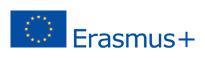 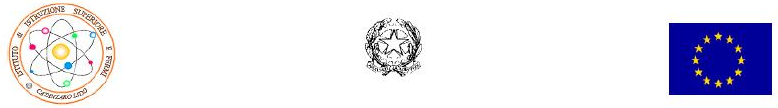 ISTITUTO DI ISTRUZONE SUPERIORE "FERMI"88063 Catanzaro LidoLICEO SCIENTIFICO - Via C. Pisacane c.da Giovino Tel. 0961/737678 Fax. 0961/737204URL: www.iisfermi.it  PEC : czis001002@pec.istruzione.it Liceo Linguistico e Liceo Scienze Umane - Via Crotone Tel./Fax 0961/31040C.F. 80003620798 Meccanografico CZIS001002Relazione sul monitoraggio e valutazione a breve terminedel progetto Erasmus Plus KA1 school staff mobily             “Per dei nuovi cittadini europei”Progetto di formazione in servizio per il personale della scuola iniziative di monitoraggio Le iniziative di monitoraggio sono state effettuate prima e alla fine del processo formativo. Qui di seguito i risultati dei questionariMOBILITA’ IN IRLANDAQuando hai frequentato l’ultimo corso di formazione? Quale era il suo contenuto? Ultimo anno: 3 Metodologia CLIL.Ultimi due anniUltimi cinque anni Più di cinque anni faHai già partecipato a dei corsi di formazione all’estero?                   Si: 3No: 0Se si: su quali tematiche, dove e quando?  2 Scaffolding Thinking Skills in CLIL (Finlandia, 2015), 1 Consolidating good CLIL Practice, (Portogallo 2016)Perché hai deciso di partecipare all’attività di formazione all’estero?Per conoscere approfondire la metodologia CLIL: 3Per avere un’esperienza formativa e di crescita professionale: 3Come sei venuto/a a conoscenza del progetto Erasmusplus KA1?        Avviso su sito della scuola: 1Referente del progetto: 2         Le informazioni sono state chiare?              Si: 3              No: 0 Che giudizio dai sull’organizzazione della mobilità? Sei stato adeguatamente informato? (documenti necessari, programma,..)             Si: 3           No: 0 Cosa ritieni debba essere migliorato?Nulla: 3In che modo pensi che questa esperienza possa aiutarti a crescere professionalmente?Dal punto di vista metodologico per introdurre il CLIL nelle classi: 3,Dal punto di vista metodologico per approcciarsi meglio con le nuove generazioni di studenti: 2.Monitoraggio al termine della mobilitàOsservazioni: Era necessario più tempo (1).Materiale didatticoLa docenzaI servizi accessori 22 Valutazione complessiva dell’esperienza di mobilitàPunti di forza:Elevato grado di professionalità e di esperienza sia sul piano didattico che organizzativo: 3Efficace supporto da parte del tutor interno: 1.Punti di debolezza:NessunoConsiglieresti ad altri colleghi di fare la stessa esperienza?Si: 3   No: 0Risultatodalle  risposte si evince che:La conoscenza del progetto Erasmus Plus KA1 è avvenuta tramite la referente del progetto e il sito della scuola. Il livello di soddisfazione dell’esperienza di formazione è alto dal punto di vista professionale e personale.I beneficiari hanno apprezzato la professionalità dei relatori, la loro disponibilità  e le attività preparatorie.Positivo il giudizio dato sul supporto ricevuto dal tutor referente del progetto.Un beneficiario avrebbe voluto che l’esperienza di formazione fosse più lungaUn beneficiario avrebbe voluto che vi fossero riferimenti alle modalità/strategie di utilizzo della l2.Tutti consigliano questa esperienza di formazione.istituto ed Organizzazione coinvoltaISTITUTO DI ISTRUZIONE SUPERIORE “E. Fermi”, Catanzaro, ItaliaRovaniemen koulutuskuntayhtymä, FinlandiaSede del corso National University of Ireland, (NUIG), Galway, Irlanda Il corso ha soddisfatto le tue esigenze?Il corso ha soddisfatto le tue esigenze?PocoX123X1X1MoltoGli obiettivi del corso erano chiari fin dall’inizio?Gli obiettivi del corso erano chiari fin dall’inizio?Poco123X2X1MoltoI contenuti sono risultati coerenti con gli obiettivi di formazione?I contenuti sono risultati coerenti con gli obiettivi di formazione?Poco1 23X2X1MoltoRitieni che le conoscenze acquisite ti saranno utili?Ritieni che le conoscenze acquisite ti saranno utili?Poco12X1X1X1MoltoOsservazioni (si prega di compilare in caso di attribuzione di punteggi 1 o 2)Osservazioni (si prega di compilare in caso di attribuzione di punteggi 1 o 2)Osservazioni (si prega di compilare in caso di attribuzione di punteggi 1 o 2)Osservazioni (si prega di compilare in caso di attribuzione di punteggi 1 o 2)Osservazioni (si prega di compilare in caso di attribuzione di punteggi 1 o 2)Osservazioni (si prega di compilare in caso di attribuzione di punteggi 1 o 2)Osservazioni (si prega di compilare in caso di attribuzione di punteggi 1 o 2)Osservazioni (si prega di compilare in caso di attribuzione di punteggi 1 o 2)Un beneficiario lamenta l’assenza di riferimenti alle modalità-strategie di utilizzo della L2..Un beneficiario lamenta l’assenza di riferimenti alle modalità-strategie di utilizzo della L2..Un beneficiario lamenta l’assenza di riferimenti alle modalità-strategie di utilizzo della L2..Un beneficiario lamenta l’assenza di riferimenti alle modalità-strategie di utilizzo della L2..Un beneficiario lamenta l’assenza di riferimenti alle modalità-strategie di utilizzo della L2..Un beneficiario lamenta l’assenza di riferimenti alle modalità-strategie di utilizzo della L2..Un beneficiario lamenta l’assenza di riferimenti alle modalità-strategie di utilizzo della L2..Un beneficiario lamenta l’assenza di riferimenti alle modalità-strategie di utilizzo della L2..Gli argomenti sono stati trattati in modo esauriente?Gli argomenti sono stati trattati in modo esauriente?Poco123 X2X1MoltoRitieni efficace la successione degli argomenti?Ritieni efficace la successione degli argomenti?Poco12X1X1X1MoltoRitieni efficaci le tecniche ed i metodi didattici utilizzati?Ritieni efficaci le tecniche ed i metodi didattici utilizzati?Poco123X35MoltoLa durata ed i ritmi di lavoro sono stati adeguati?La durata ed i ritmi di lavoro sono stati adeguati?Poco1X13X25MoltoIl materiale era  chiaro, facile da usare?Poco12X1X25MoltoIl materiale era completo?Poco123X35MoltoLe attività preparatorie sono state utili?Poco123X35MoltoIl materiale era adeguato agli obiettivi di apprendimento?Poco123X2X1MoltoIl docente ha trasmesso le conoscenze in modo efficace?Poco123X1X2MoltoIl docente ha risposto in modo adeguato alle domande?Poco123X1X2MoltoIl docente ha usato in modo efficace il materiale didattico?Poco123X2X1MoltoIl docente ha favorito la partecipazione dei corsisti?Poco123X1X2MoltoIl docente ha utilizzato il tempo in modo efficiente?Poco1234X3MoltoRitieni adeguati i locali e le attrezzature utilizzati a Galway?Poco123X1X2MoltoHai apprezzato l’organizzazione delle pause?Poco123X2X1MoltoRitiene che orari ed intervalli siano stai adeguati?Poco123X2X1MoltoLa logistica ed i supporti audiovisivi sono stati adeguati?Poco123X2X1Molto